Аналіз енергоспоживання за грудень 2021 року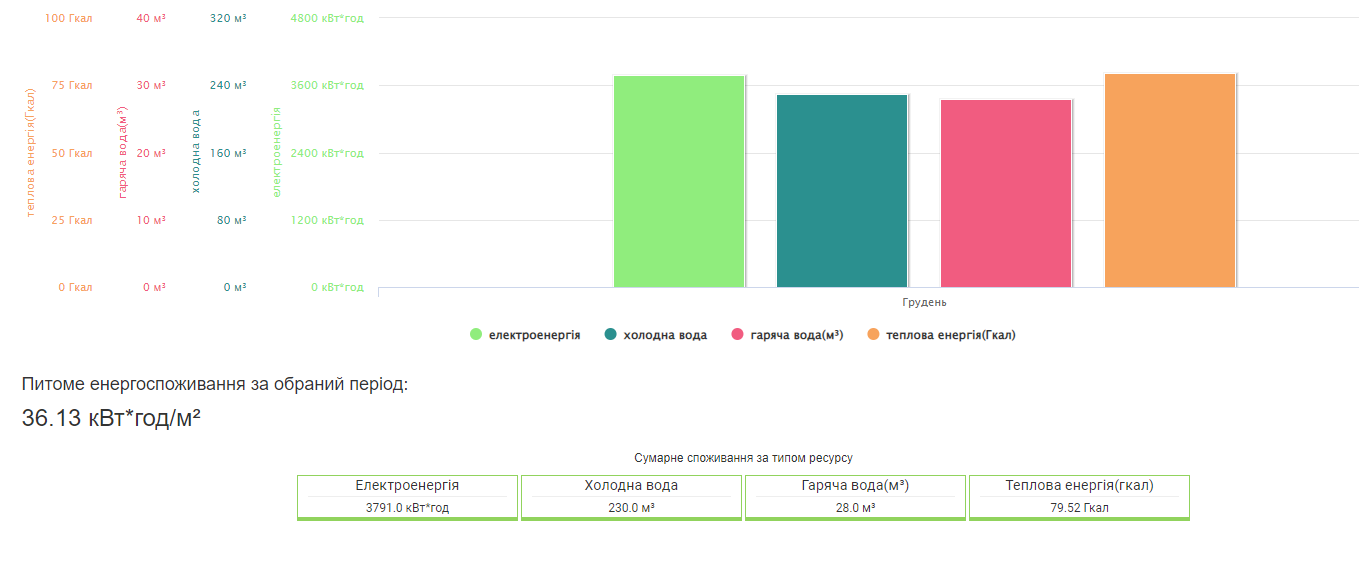 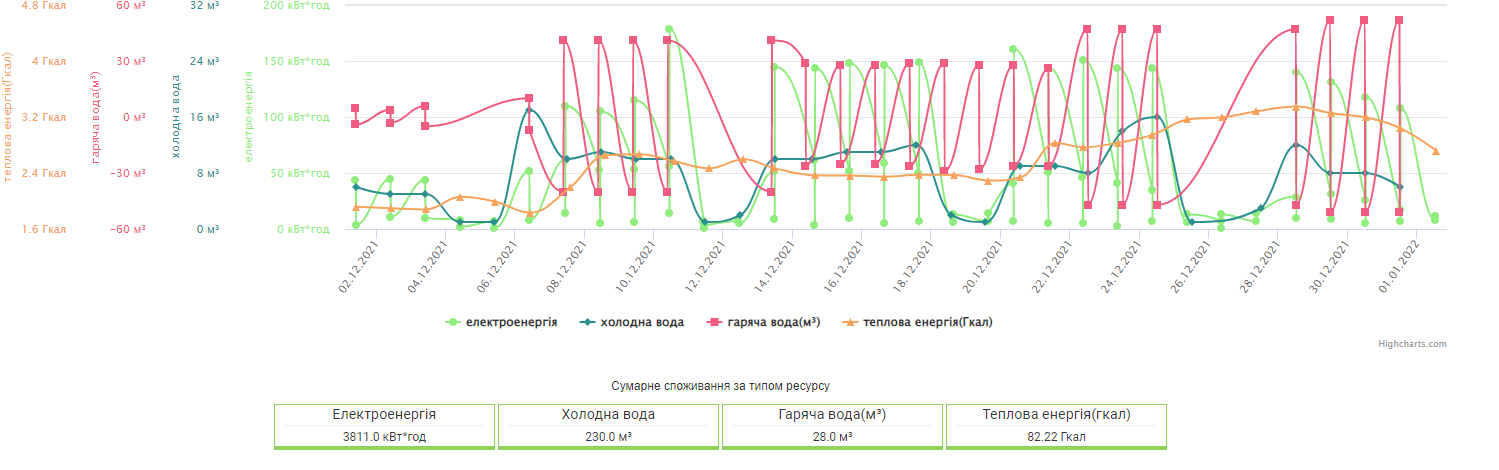 Аналіз енергоспоживання за січень 2022 року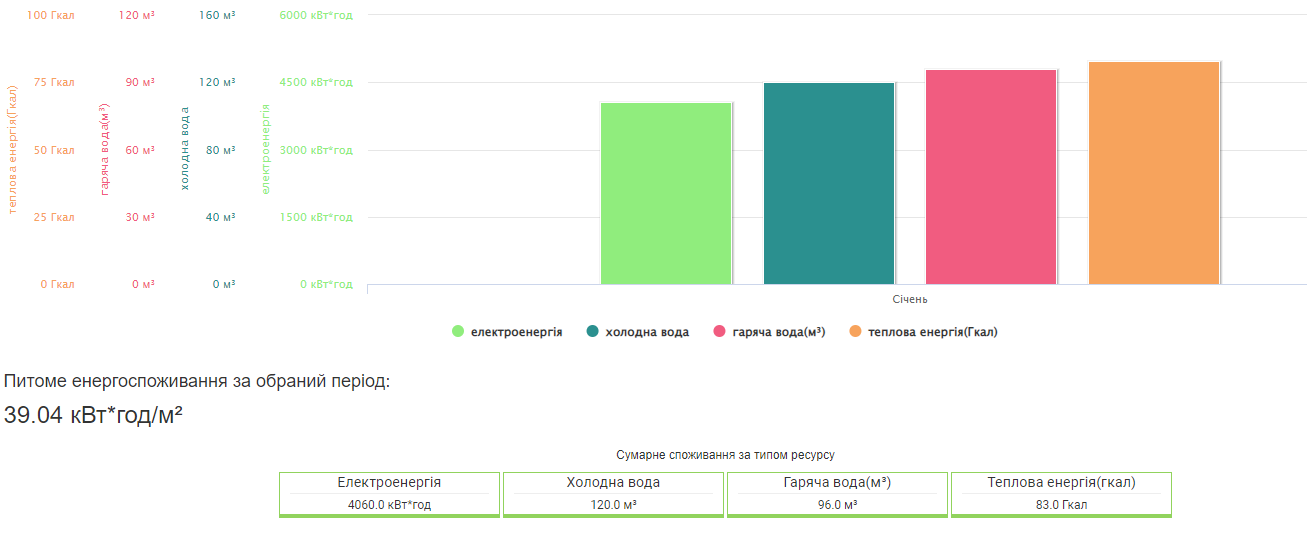 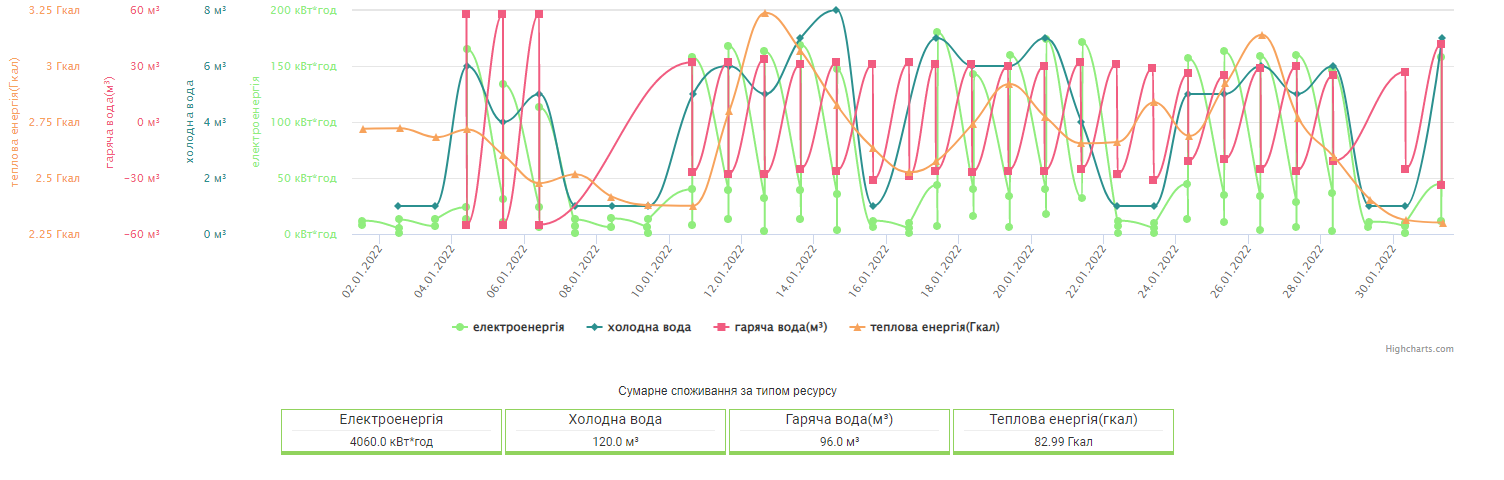 